Short Answer Type Questions:1.Differentiate between internal fertilization and external fertilization.2.Explain the terms of viviparous and oviparous animals with examples.3.What is budding?4.How did cloning of the sheep Dolly take place?5.How does the embryo develop in animals that undergo external fertilization?Long Answer Type questions:1.Describe asexual reproduction. Describe two methods of asexual reproduction in animals.2.Write a short note on the development of an embryo.3.Describe the IVF process.HOTS:1.Amoeba reproduces by which process? Explain in brief.2.Why do fishes and frogs lay eggs in hundred?3.How is egg formed in the hen?4.Write life cycle of silk worm in brief.5.How do chicks born in hens?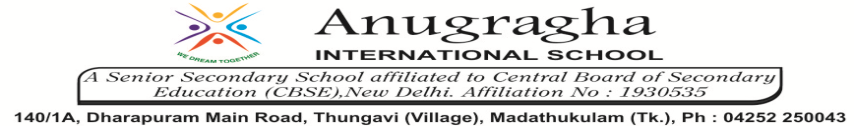 ANNUAL EXAMINATION-JAN-2020KBQ - 05ANNUAL EXAMINATION-JAN-2020KBQ - 05ANNUAL EXAMINATION-JAN-2020KBQ - 05ANNUAL EXAMINATION-JAN-2020KBQ - 05ANNUAL EXAMINATION-JAN-2020KBQ - 05ANNUAL EXAMINATION-JAN-2020KBQ - 05NAME   «NAME_OF_THE_STUDENT»«NAME_OF_THE_STUDENT»«NAME_OF_THE_STUDENT»AD.NO«ADMNO»CLASSVIII-«SECTION»VIII-«SECTION»VIII-«SECTION»EX.NO«EXNO»G.D13.01.2020S.D18.01.2020SUBSCITOPIC: CH:9 REPRODUCTION IN ANIMALSTOPIC: CH:9 REPRODUCTION IN ANIMALSTOPIC: CH:9 REPRODUCTION IN ANIMALSTOPIC: CH:9 REPRODUCTION IN ANIMALSTOPIC: CH:9 REPRODUCTION IN ANIMALSTOPIC: CH:9 REPRODUCTION IN ANIMALS